Macmillan are offering FREE online access to complete journals  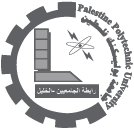 Dear Colleagues, Palgrave Macmillan are offering FREE online access to complete journals and online reference portfolio throughout May 2010. About Palgrave Macmillan Palgrave Macmillan is a global academic publisher, serving learning and scholarship in higher education and the professional world. It publishes textbooks, journals, monographs, professional and reference works in print and online. Its programme focuses on the Humanities, the Social Sciences and Business. As part of the Macmillan Group, it represents an unbroken tradition of 160 years of independent academic publishing. To browse the full content of Palgrave Macmillan Journals visit www.palgrave-journals.com/pal/jnlsubject.html by subjecthttp://www.palgrave-journals.com/pal/jnlindex.html by title This year, Access All Areas includes not only all of our journals but also three of our wide-ranging reference products - The New Palgrave Dictionary of Economics Online, The Statesman’s Yearbook Online, and The World Higher Education Database Online. These three resources, available completely free for the first time from May 1 to 31.  Best Regards ------------------------------------------------------------------18/05/2010